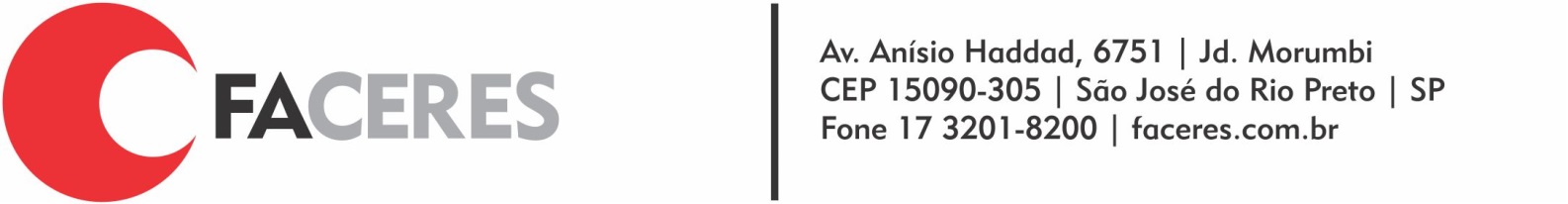 São José do Rio Preto, ........ de .................................. de .................. Ao Sr.Dr. Eleuses Vieira de PaivaSecretário Municipal de SaúdeSenhor Secretário:                      Eu, .............................................................., aluno de GRADUAÇÃO, PÓS-GRADUAÇÃO em  ................., da faculdade............solicito a Vossa Senhoria, autorização para realizar a pesquisa “...........................”, orientada pelo(a) professor(a) ........................................A pesquisa será realizada na(s) unidade(s)....................da Rede Pública Municipal de Saúde, no período de..............a..............., mediante autorização prévia do Comitê de Ética em Pesquisa.Atenciosamente, _________________________________                        Nome e assinatura do aluno responsável pela pesquisa____________________________________                     Nome e assinatura do orientador 